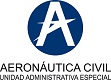 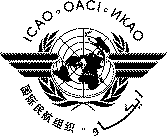 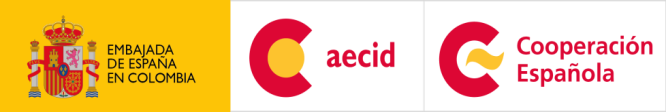 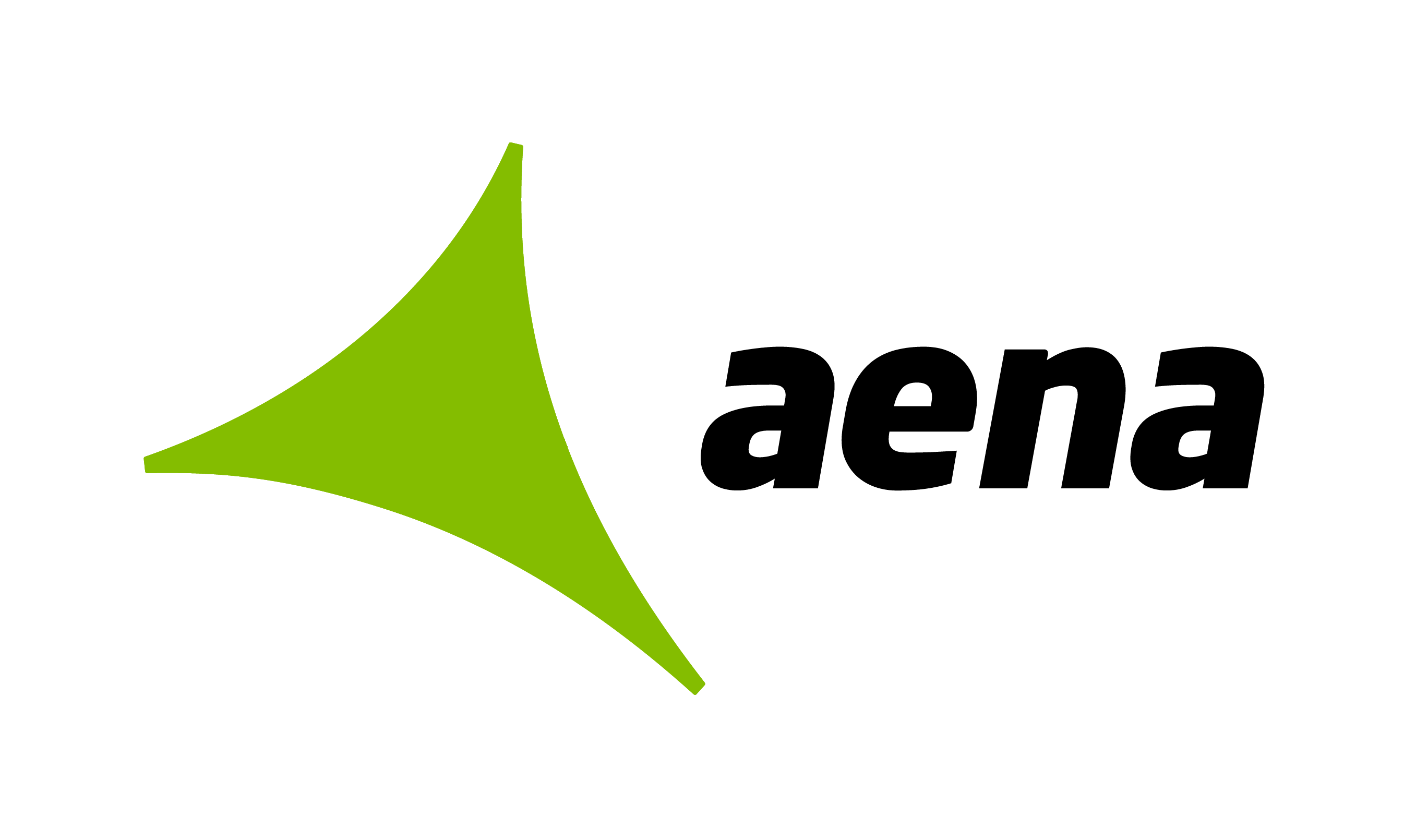 CONVOCATORIA PARA ACTIVIDADES FORMATIVAS 
DE LOS CENTROS DE FORMACIÓN DE LA COOPERACIÓN ESPAÑOLANOMBRE DE LA ACTIVIDADSEMINARIO SOBRE RESPONSABILIDAD CORPORATIVA EN AEROPUERTOSFECHA DE INICIO Y FINALIZACIÓN4 a 7 de diciembre de 2017CENTRO DE FORMACIÓNCartagena de Indias, ColombiaOBJETIVOSTransmitir la necesidad de un modelo de gestión orientado hacia la responsabilidad corporativa y la sostenibilidad. Mostrar herramientas y recomendaciones generales para favorecer una cultura empresarial orientada a valores de responsabilidad y sostenibilidad.Intercambio de experiencias y buenas prácticas de gestión responsable y sostenible de empresas  aeroportuarias.INSTITUCIÓN/ES ORGANIZADORA/SAeropuertos Españoles y Navegación Aérea (AENA)Dirección de Cooperación Técnica de la Organización de Aviación Civil Internacional (OACI) Unidad Administrativa Especial de la Aeronáutica Civil de ColombiaAgencia Española de Cooperación Internacional para el Desarrollo (AECID)ÁMBITO GEOGRÁFICOAmérica Latina y el CaribePERFIL DE PARTICIPANTESProfesionales del sector del transporte, especialmente aeronáutico, autoridades de aviación civil, directivos, gerentes de aeropuertos, técnicos especializados en funciones de gestión de infraestructuras aeroportuarias, responsables de operaciones y servicios aeroportuarios, asesores legales, autoridades y responsables normativos y de seguridad aeroportuaria, investigación e accidentes, así como organismos de protección civil, seguridad y sanidad.CRITERIOS DE SELECCIÓNVinculación con organismos públicos de Aviación Civil, gestores públicos aeroportuarios,  organismos reguladores y supervisores, etc.Reparto geográfico (varios países / instituciones)Experiencia profesional (trayectoria profesional considerada de interés y/o relacionada con el seminario)Proporcionalidad de géneroFormación académicaPROGRAMALUNES 4 DE DICIEMBRE09:30-10:00    Inauguración10:00-10:30    Pausa café y toma de foto10:30-11:30    Actividades de Cooperación técnica de la OACI  11:30-12:30    Gestión integral y Responsabilidad Social: marco de referencia12:30-13:30    Almuerzo13:30-14:30    Cultura empresarial: gestión responsable de RRHH14:30-15:30    Ponencia por determinar15:30-16:30    Ponencia de CorresponsablesMARTES 5 DE DICIEMBRE09:00-10:00   Estrategia de gestión de la Responsabilidad Corporativa 10:00-11:00   Ponencia Aena Internacional11:00-11:30   Pausa café11:30-12:30   Corresponsables13:30-14:30   Almuerzo14:30-15:30   Desempeño social (I)15:30-16:30   Ponencia por determinarMIÉRCOLES 6 DE DICIEMBRE09:00-10:00  Herramientas soporte de la RC10:00-11:00  Ponencia UAE Aeronáutica Civil de Colombia 11:00-11:30   Pausa café11:30-12:30   Ponencia por determinar12:30-13:30   Ponencia Aena Internacional13:30-14:30   Almuerzo14:30-15:30   Desempeño social (II)14:30-15:30   Casos de éxito del ámbito social15:30-16:30   Ponencia por determinarJUEVES 7 DE DICIEMBRE09:00-10:00   Ponencia por determinar10:00-11:00   Presentación institucional de Aena. Programa de cooperación11:00-11:30   Pausa café11:30-12:30   Mesa redonda: Conclusiones y lecciones aprendidas12:30-12:45   Evaluación por parte del CFCE12:30-13:15   Clausura del seminario13:15-14:30   AlmuerzoHORAS LECTIVAS32 horasFINANCIACIÓNLa AECID y AENA asumen el alojamiento y manutención de 50 participantes latinoamericanos. Los gastos de boletos aéreos serán asumidos por el interesado o su entidad.FECHA LÍMITE PRESENTACIÓN SOLICITUDES10 de noviembre de 2017POSTULACIÓN Y SOLICITUD DE PARTICIPACIÓN-ON LINE-Las solicitudes podrán ser cumplimentadas on line a través de la siguiente dirección: http://intercoonecta.aecid.es/ , luego pulsar en el menú de Actividades y buscar el nombre de la misma.Para mayor información tendrá a su disposición el manual de ayuda el cual podrá descargar en Área Privada.